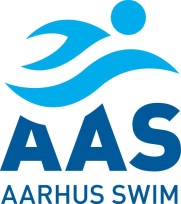 Invitation til:Anne Katrine Dige, Clara Cavo Jørgensen, David Kilsgaard Andersen, Emilie Winum Andersen, Frederik Lindholm, Freja Krøjgaard Olesen, Gustav Dalby Østerberg, Ida-Marie J. C. Hansen, Júlía Gunnlaugsdóttir, Julie Ravn Holst, Lucas Rosenborg, Mads Mikkelsen, Marie Bertram, Nanna Langvad, Nikoline Sejr, Rikke Friis Kanstrup, Torri Pietrzak-Jakobsen, Viktor Lei LambergLæs mere om stævnet her.Århus, den 5. oktober 2021TorsdagFredagLørdagSøndagOpvarmning7:307:307:307:30Stævnestart9:309:309:309:30Opvarmning finaler15:0015:0015:0015:00Stævnestart finaler17:0017:0017:0017:00OfficialmødeSTEDGladsaxe Svømmehal, Vandtårnsvej 55, 2860 SøborgOVERNATNING OG FORPLEJNINGI skal bo på Danhostel Copenhagen Bellahøj, Herbergvejen 8, 2700 Brønshøj.Der vil være fuldforplejning på vandrehjemmet. Der vil være en holdleder kasse, men medbring selv snacks.MØDESTED OG TIDSPUNKTAfgang fra Århus onsdag aften den 3. november.Nærmere info følger senere.OFFICIALAntallet af officials afhænger af antal starter, men som udgangspunkt skal hver klub stille med en official under hele stævner. Krav til official uddannelse er enten modul 2 eller 4.KØRSELPt. planlægges der kørsel i minibusser fra Århus til Gladsaxe og tilbage. Nærmere info følgerHOLDLEDEREBehøves ikkeVALG AF LØBLøbstilmelding laves i fællesskab med træneren.TILMELDINGSFRISTSøndag den 10. september. Tilmelding foregår på Lysengs klubmodul.